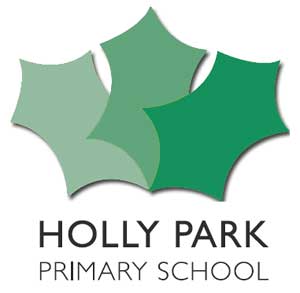 Holly Park SchoolSummary Self Evaluation Form2017 - 2018Holly Park SchoolSummary Self Evaluation Form2017 - 2018Holly Park SchoolSummary Self Evaluation Form2017 - 2018Updated: Updated: Updated: Updated: CONTEXTHolly Park is a two form community school with a nursery attached. We are significantly larger than the national average. With 539 pupils we are in the top quintile. The school is a popular choice within the local community, and has waiting lists in several year groups. We have additional ‘bulge’ classes in the current Year 5 and Reception. The Y5 bulge is a strength as evidenced by KS1 SATs data.StabilityStability is 80.6% just below the national average. In response to the school’s increasing mobility, the composition of the classes is reviewed at the end of Year 2. This ensures the best allocation for pupil needs as they transfer to KS2.  Our last Year 6 cohort had only 56% present since the end of the EYFS and 66% since the start of KS2. In their Y5 year alone there was a change of 15 children - 6 leavers and 9 joiners. In their Y6 year there were  a further 9 leavers and 10 joiners. DisadvantagedOur Pupil Premium percentage is now just above the national average at 27%.  First language not EnglishWe are in the top quintile for the percentage of pupils whose first language is not English (47%) compared to the National average of 21%. Minority EthnicThe school has 73% of pupils from minority ethnic backgrounds (compared to a national average of 32%)School deprivationThe majority of our children come from Coppetts Ward, which has above average percentages of adult education and high social class households, but also above average percentages of ethnic minority children and over-crowded households. This diversity is reflected in our school community. Our deprivation is 20%.AwardsWe have the Eco schools Silver Award. We have the Gold Star Travel Plan award. We have the national AfPE award and the silver Games Award. We have a silver Healthy school award, the foundation Internationalism award and the recognition of commitment award for Rights Respecting schools.AttendanceHolly Park Attendance has improved over the last 3 years : 2014 - 95.43%   2015 - 95.95%   2016 - 96.24%GeneralWe are a stable, well staffed school with non-class based teachers who provide additional support, and intervention for pupils including those who are eligible for Pupil PremiumOur learning mentor supports identified vulnerable and challenging children.Senior and middle managers have been developed within the school through good CPD, leading to several internal promotions. Our EYFS runs as a team and the leadership of that team is managed by our  Early Years and KS1 Key leader supported by our lead practitioner. Leadership of SEN is in transition. Our current SENCO has formally stepped down to the post of Assistant SENCO. We recruited for September 2015 to the SENCO position. The SENCO is on maternity leave until January 2018.Since the last Ofsted inspection the school has retained many key staff. Recruitment in 2015 enhanced the profile of securing good and better teaching across the school and there was no movement of staff in September 2016 or 2017. There was a restructure of middle leadership in 2015 to support the new curriculum and to ensure maths and English are better supported. After consultation with our school community we are now a values led school.We have formed a partnership with 6 other local schools including one secondary schoolGovernance is strong.Holly Park is a two form community school with a nursery attached. We are significantly larger than the national average. With 539 pupils we are in the top quintile. The school is a popular choice within the local community, and has waiting lists in several year groups. We have additional ‘bulge’ classes in the current Year 5 and Reception. The Y5 bulge is a strength as evidenced by KS1 SATs data.StabilityStability is 80.6% just below the national average. In response to the school’s increasing mobility, the composition of the classes is reviewed at the end of Year 2. This ensures the best allocation for pupil needs as they transfer to KS2.  Our last Year 6 cohort had only 56% present since the end of the EYFS and 66% since the start of KS2. In their Y5 year alone there was a change of 15 children - 6 leavers and 9 joiners. In their Y6 year there were  a further 9 leavers and 10 joiners. DisadvantagedOur Pupil Premium percentage is now just above the national average at 27%.  First language not EnglishWe are in the top quintile for the percentage of pupils whose first language is not English (47%) compared to the National average of 21%. Minority EthnicThe school has 73% of pupils from minority ethnic backgrounds (compared to a national average of 32%)School deprivationThe majority of our children come from Coppetts Ward, which has above average percentages of adult education and high social class households, but also above average percentages of ethnic minority children and over-crowded households. This diversity is reflected in our school community. Our deprivation is 20%.AwardsWe have the Eco schools Silver Award. We have the Gold Star Travel Plan award. We have the national AfPE award and the silver Games Award. We have a silver Healthy school award, the foundation Internationalism award and the recognition of commitment award for Rights Respecting schools.AttendanceHolly Park Attendance has improved over the last 3 years : 2014 - 95.43%   2015 - 95.95%   2016 - 96.24%GeneralWe are a stable, well staffed school with non-class based teachers who provide additional support, and intervention for pupils including those who are eligible for Pupil PremiumOur learning mentor supports identified vulnerable and challenging children.Senior and middle managers have been developed within the school through good CPD, leading to several internal promotions. Our EYFS runs as a team and the leadership of that team is managed by our  Early Years and KS1 Key leader supported by our lead practitioner. Leadership of SEN is in transition. Our current SENCO has formally stepped down to the post of Assistant SENCO. We recruited for September 2015 to the SENCO position. The SENCO is on maternity leave until January 2018.Since the last Ofsted inspection the school has retained many key staff. Recruitment in 2015 enhanced the profile of securing good and better teaching across the school and there was no movement of staff in September 2016 or 2017. There was a restructure of middle leadership in 2015 to support the new curriculum and to ensure maths and English are better supported. After consultation with our school community we are now a values led school.We have formed a partnership with 6 other local schools including one secondary schoolGovernance is strong.Holly Park is a two form community school with a nursery attached. We are significantly larger than the national average. With 539 pupils we are in the top quintile. The school is a popular choice within the local community, and has waiting lists in several year groups. We have additional ‘bulge’ classes in the current Year 5 and Reception. The Y5 bulge is a strength as evidenced by KS1 SATs data.StabilityStability is 80.6% just below the national average. In response to the school’s increasing mobility, the composition of the classes is reviewed at the end of Year 2. This ensures the best allocation for pupil needs as they transfer to KS2.  Our last Year 6 cohort had only 56% present since the end of the EYFS and 66% since the start of KS2. In their Y5 year alone there was a change of 15 children - 6 leavers and 9 joiners. In their Y6 year there were  a further 9 leavers and 10 joiners. DisadvantagedOur Pupil Premium percentage is now just above the national average at 27%.  First language not EnglishWe are in the top quintile for the percentage of pupils whose first language is not English (47%) compared to the National average of 21%. Minority EthnicThe school has 73% of pupils from minority ethnic backgrounds (compared to a national average of 32%)School deprivationThe majority of our children come from Coppetts Ward, which has above average percentages of adult education and high social class households, but also above average percentages of ethnic minority children and over-crowded households. This diversity is reflected in our school community. Our deprivation is 20%.AwardsWe have the Eco schools Silver Award. We have the Gold Star Travel Plan award. We have the national AfPE award and the silver Games Award. We have a silver Healthy school award, the foundation Internationalism award and the recognition of commitment award for Rights Respecting schools.AttendanceHolly Park Attendance has improved over the last 3 years : 2014 - 95.43%   2015 - 95.95%   2016 - 96.24%GeneralWe are a stable, well staffed school with non-class based teachers who provide additional support, and intervention for pupils including those who are eligible for Pupil PremiumOur learning mentor supports identified vulnerable and challenging children.Senior and middle managers have been developed within the school through good CPD, leading to several internal promotions. Our EYFS runs as a team and the leadership of that team is managed by our  Early Years and KS1 Key leader supported by our lead practitioner. Leadership of SEN is in transition. Our current SENCO has formally stepped down to the post of Assistant SENCO. We recruited for September 2015 to the SENCO position. The SENCO is on maternity leave until January 2018.Since the last Ofsted inspection the school has retained many key staff. Recruitment in 2015 enhanced the profile of securing good and better teaching across the school and there was no movement of staff in September 2016 or 2017. There was a restructure of middle leadership in 2015 to support the new curriculum and to ensure maths and English are better supported. After consultation with our school community we are now a values led school.We have formed a partnership with 6 other local schools including one secondary schoolGovernance is strong.PROGRESS AGAINST PREVIOUS INSPECTION  (November 2011)KEY ISSUESKey IssueProgressProgressPROGRESS AGAINST PREVIOUS INSPECTION  (November 2011)KEY ISSUESTo raise pupils’ attainment by the end of Year 6 in English and Maths (November 2011)Refining marking so that pupils understand how to improve their work (November 2011)2015 Maths results improved to 92% level 4+    46 % level 5+      15% level 6Writing results 2015 improved to 98% level 4+        36 % level 5+Reading results 2015 improved to 98% level 4+         58 % level 5+ Level 4+ R,W,M improved over time 71%  2013      73% 2014      80% 20152016 Results KS2 showedReading expected plus 68%    National 66%Writing expected plus 66%     National 74%Maths expected plus 60%       National 70%R,W,M combined   49%          National 53%*If we remove 5 SEN pupil who were on EHCPs and did not sit the tests the RWM combined would be 53% - the same as National2017 Results KS2 showedReading expected plus 70%    National 71%Writing expected plus 61%     National 76%Maths expected plus 66%       National 75%R,W,M combined   57%           National 61%*If we remove 2 SEN pupil who were on EHCPs and did not sit the tests the RWM combined would be 58% - closer to NationalA new marking policy was introduced and is embedded within the school. Pupils know how to improve their work. The marking policy was further refined in September 2017 in line with  DFE guidance and Ofsted expectation2015 Maths results improved to 92% level 4+    46 % level 5+      15% level 6Writing results 2015 improved to 98% level 4+        36 % level 5+Reading results 2015 improved to 98% level 4+         58 % level 5+ Level 4+ R,W,M improved over time 71%  2013      73% 2014      80% 20152016 Results KS2 showedReading expected plus 68%    National 66%Writing expected plus 66%     National 74%Maths expected plus 60%       National 70%R,W,M combined   49%          National 53%*If we remove 5 SEN pupil who were on EHCPs and did not sit the tests the RWM combined would be 53% - the same as National2017 Results KS2 showedReading expected plus 70%    National 71%Writing expected plus 61%     National 76%Maths expected plus 66%       National 75%R,W,M combined   57%           National 61%*If we remove 2 SEN pupil who were on EHCPs and did not sit the tests the RWM combined would be 58% - closer to NationalA new marking policy was introduced and is embedded within the school. Pupils know how to improve their work. The marking policy was further refined in September 2017 in line with  DFE guidance and Ofsted expectationAREAS FOR WHOLE SCHOOL DEVELOPMENTLeadership and ManagementTo effectively monitor progress and attainment in maths and writing across the schoolTeachingTo ensure maths teaching continues to use the CPA approach (Concrete, pictorial, abstract) and develops reasoning and problem solving alongside the fluency.To ensure a broad and balanced curriculum ensuring that all subject content is covered in each year groupTo ensure that the mechanics of writing (Grammar & punctuation) are embedded in regular writing practice.Personal development, behaviour and welfareTo support pupils to take ownership of their own behaviour through a restorative justice approach.To revaluate our approach to anti bullying and ensure all systems are strong. To work with the premise that we are ‘All different but equal.’To ensure that our whole school community (pupils, staff and parents) develop greater resilienceOutcomesTo improve progress and attainment for all pupils in writing at all key stagesEarly Years Foundation StageTo embed phase 1 phonicsTo ensure that the percentages achieving Learning Goals at expected or above in Reception remain in line with national for Managing Feelings and Making RelationshipsTo ensure that the percentages achieving Learning Goals at expected or above in Reception remain in line or above  national for writingTo develop the EYFS provision even further in the outdoor areaTo embed ‘memorable new teach’ in phonics in receptionOverall EffectivenessTo prepare pupils effectively for life in modern democratic Britain with particular regard to online safety, the global dimension, enterprise, values and RightsLeadership and ManagementTo effectively monitor progress and attainment in maths and writing across the schoolTeachingTo ensure maths teaching continues to use the CPA approach (Concrete, pictorial, abstract) and develops reasoning and problem solving alongside the fluency.To ensure a broad and balanced curriculum ensuring that all subject content is covered in each year groupTo ensure that the mechanics of writing (Grammar & punctuation) are embedded in regular writing practice.Personal development, behaviour and welfareTo support pupils to take ownership of their own behaviour through a restorative justice approach.To revaluate our approach to anti bullying and ensure all systems are strong. To work with the premise that we are ‘All different but equal.’To ensure that our whole school community (pupils, staff and parents) develop greater resilienceOutcomesTo improve progress and attainment for all pupils in writing at all key stagesEarly Years Foundation StageTo embed phase 1 phonicsTo ensure that the percentages achieving Learning Goals at expected or above in Reception remain in line with national for Managing Feelings and Making RelationshipsTo ensure that the percentages achieving Learning Goals at expected or above in Reception remain in line or above  national for writingTo develop the EYFS provision even further in the outdoor areaTo embed ‘memorable new teach’ in phonics in receptionOverall EffectivenessTo prepare pupils effectively for life in modern democratic Britain with particular regard to online safety, the global dimension, enterprise, values and RightsLeadership and ManagementTo effectively monitor progress and attainment in maths and writing across the schoolTeachingTo ensure maths teaching continues to use the CPA approach (Concrete, pictorial, abstract) and develops reasoning and problem solving alongside the fluency.To ensure a broad and balanced curriculum ensuring that all subject content is covered in each year groupTo ensure that the mechanics of writing (Grammar & punctuation) are embedded in regular writing practice.Personal development, behaviour and welfareTo support pupils to take ownership of their own behaviour through a restorative justice approach.To revaluate our approach to anti bullying and ensure all systems are strong. To work with the premise that we are ‘All different but equal.’To ensure that our whole school community (pupils, staff and parents) develop greater resilienceOutcomesTo improve progress and attainment for all pupils in writing at all key stagesEarly Years Foundation StageTo embed phase 1 phonicsTo ensure that the percentages achieving Learning Goals at expected or above in Reception remain in line with national for Managing Feelings and Making RelationshipsTo ensure that the percentages achieving Learning Goals at expected or above in Reception remain in line or above  national for writingTo develop the EYFS provision even further in the outdoor areaTo embed ‘memorable new teach’ in phonics in receptionOverall EffectivenessTo prepare pupils effectively for life in modern democratic Britain with particular regard to online safety, the global dimension, enterprise, values and RightsLEADERSHIP/MANAGEMENT CurriculumGovernanceSafeguarding Pupil PremiumGrade 2Strengths:Strengths:Strengths:LEADERSHIP/MANAGEMENT CurriculumGovernanceSafeguarding Pupil PremiumGrade 2The curriculum reflects the school’s vision for a creative and integrated curriculum. As a result, the new curriculum inspires a thirst for knowledge and love of learning. Curriculum promotes good behaviour and safety and spiritual, moral, social and cultural development. Curriculum takes account of pupil interests.Residentials, curriculum days, sport and Spanish add to the interest and engagement of pupils.Forest school has allowed pupils to be more confident and engage in different learning styles and methods.The school engages well with parents e.g parent workshops. Learning skills and a partnership with Enabling Enterprise empower children to be lifelong learnersPupils’ achievement is also rising because the leadership team is not afraid to take considered risks to innovate in all areas in response to need (e.g. introducing Learning Partners, learning journeys, infant classroom practice – integrated day, etc)Collaboration with other local schools has had an impact on progress across the school Governors are knowledgeable about the school and have a clear understanding of initiatives that have been put in place to help narrow the gaps in achievement. There is a good understanding of data and this is helping them to be more focused on outcomes and have a good grasp of key performance challenges for the school and a much sharper understanding of the strengths and weaknesses of the school.  As a result, they are making a greater contribution to monitoring effectiveness of our SIP and hold the school to account.Accountability is now embedded in the school’s structures and monitoring systems and leadership is better distributed through middle managers, teachers and support staffSafeguarding systems are robust.The curriculum reflects the school’s vision for a creative and integrated curriculum. As a result, the new curriculum inspires a thirst for knowledge and love of learning. Curriculum promotes good behaviour and safety and spiritual, moral, social and cultural development. Curriculum takes account of pupil interests.Residentials, curriculum days, sport and Spanish add to the interest and engagement of pupils.Forest school has allowed pupils to be more confident and engage in different learning styles and methods.The school engages well with parents e.g parent workshops. Learning skills and a partnership with Enabling Enterprise empower children to be lifelong learnersPupils’ achievement is also rising because the leadership team is not afraid to take considered risks to innovate in all areas in response to need (e.g. introducing Learning Partners, learning journeys, infant classroom practice – integrated day, etc)Collaboration with other local schools has had an impact on progress across the school Governors are knowledgeable about the school and have a clear understanding of initiatives that have been put in place to help narrow the gaps in achievement. There is a good understanding of data and this is helping them to be more focused on outcomes and have a good grasp of key performance challenges for the school and a much sharper understanding of the strengths and weaknesses of the school.  As a result, they are making a greater contribution to monitoring effectiveness of our SIP and hold the school to account.Accountability is now embedded in the school’s structures and monitoring systems and leadership is better distributed through middle managers, teachers and support staffSafeguarding systems are robust.The curriculum reflects the school’s vision for a creative and integrated curriculum. As a result, the new curriculum inspires a thirst for knowledge and love of learning. Curriculum promotes good behaviour and safety and spiritual, moral, social and cultural development. Curriculum takes account of pupil interests.Residentials, curriculum days, sport and Spanish add to the interest and engagement of pupils.Forest school has allowed pupils to be more confident and engage in different learning styles and methods.The school engages well with parents e.g parent workshops. Learning skills and a partnership with Enabling Enterprise empower children to be lifelong learnersPupils’ achievement is also rising because the leadership team is not afraid to take considered risks to innovate in all areas in response to need (e.g. introducing Learning Partners, learning journeys, infant classroom practice – integrated day, etc)Collaboration with other local schools has had an impact on progress across the school Governors are knowledgeable about the school and have a clear understanding of initiatives that have been put in place to help narrow the gaps in achievement. There is a good understanding of data and this is helping them to be more focused on outcomes and have a good grasp of key performance challenges for the school and a much sharper understanding of the strengths and weaknesses of the school.  As a result, they are making a greater contribution to monitoring effectiveness of our SIP and hold the school to account.Accountability is now embedded in the school’s structures and monitoring systems and leadership is better distributed through middle managers, teachers and support staffSafeguarding systems are robust.LEADERSHIP/MANAGEMENT CurriculumGovernanceSafeguarding Pupil PremiumGrade 2Actions from previous yearIMPACTIMPACTLEADERSHIP/MANAGEMENT CurriculumGovernanceSafeguarding Pupil PremiumGrade 2To effectively monitor pitch and expectation of the curriculum 97% parents believe the school to be well led and managed (Nov 2016)Lesson observations, book scrutiny, planning and pupil voice show that lessons were pitched at the correct year group expectation97% parents believe the school to be well led and managed (Nov 2016)Lesson observations, book scrutiny, planning and pupil voice show that lessons were pitched at the correct year group expectationLEADERSHIP/MANAGEMENT CurriculumGovernanceSafeguarding Pupil PremiumGrade 2Areas for Development:  To effectively monitor attainment and progress in maths and writing across the schoolAreas for Development:  To effectively monitor attainment and progress in maths and writing across the schoolAreas for Development:  To effectively monitor attainment and progress in maths and writing across the schoolLEADERSHIP/MANAGEMENT CurriculumGovernanceSafeguarding Pupil PremiumGrade 2NEXT STEPSTo effectively monitor attainment and progress in maths and writing across the schoolNEXT STEPSTo effectively monitor attainment and progress in maths and writing across the schoolNEXT STEPSTo effectively monitor attainment and progress in maths and writing across the schoolTEACHING, LEARNING, ASSESSMENT Literacy, including readingMathematicsGrade 2Strengths:Strengths:Strengths:TEACHING, LEARNING, ASSESSMENT Literacy, including readingMathematicsGrade 2The positive climate impacts on achievement. Behaviour in class is good allowing pupils to make good progress. Learning partners enable pupils to challenge and support each other. Pupil learning journeys (in all subjects) help to focus the children on their own learning and give guidance about how to improve. Children talk articulately about their learning and next steps.Governors frequently come into school and talk to children about their learningUse of AFL strategies means that teachers assess pupils learning and progress to check on understanding, clear up misconceptions and challenge the pupils to up-level their work.  The marking policy gives the pupils understanding of how well they had done and next steps. Feedback is given regularly. Teachers give the pupils time to respond to feedback and make improvements. Books are now presented more neatly, and children show more pride in their work. Handwriting is improving.Progress in Reading, writing & maths across the school is good.The KS2 reading challenge has shown a very positive impact on reading attainment and progress. Our new online tracker has enabled the Leadership Team, subject leaders, phase leaders, and teaching assistants to have a better idea about attainment and progress across the school and now individual teachers have greater ownership of that data and focus on the data more regularly.Termly book scrutiny with a focus on progress and attainment is giving a clearer picture of learningThe positive climate impacts on achievement. Behaviour in class is good allowing pupils to make good progress. Learning partners enable pupils to challenge and support each other. Pupil learning journeys (in all subjects) help to focus the children on their own learning and give guidance about how to improve. Children talk articulately about their learning and next steps.Governors frequently come into school and talk to children about their learningUse of AFL strategies means that teachers assess pupils learning and progress to check on understanding, clear up misconceptions and challenge the pupils to up-level their work.  The marking policy gives the pupils understanding of how well they had done and next steps. Feedback is given regularly. Teachers give the pupils time to respond to feedback and make improvements. Books are now presented more neatly, and children show more pride in their work. Handwriting is improving.Progress in Reading, writing & maths across the school is good.The KS2 reading challenge has shown a very positive impact on reading attainment and progress. Our new online tracker has enabled the Leadership Team, subject leaders, phase leaders, and teaching assistants to have a better idea about attainment and progress across the school and now individual teachers have greater ownership of that data and focus on the data more regularly.Termly book scrutiny with a focus on progress and attainment is giving a clearer picture of learningThe positive climate impacts on achievement. Behaviour in class is good allowing pupils to make good progress. Learning partners enable pupils to challenge and support each other. Pupil learning journeys (in all subjects) help to focus the children on their own learning and give guidance about how to improve. Children talk articulately about their learning and next steps.Governors frequently come into school and talk to children about their learningUse of AFL strategies means that teachers assess pupils learning and progress to check on understanding, clear up misconceptions and challenge the pupils to up-level their work.  The marking policy gives the pupils understanding of how well they had done and next steps. Feedback is given regularly. Teachers give the pupils time to respond to feedback and make improvements. Books are now presented more neatly, and children show more pride in their work. Handwriting is improving.Progress in Reading, writing & maths across the school is good.The KS2 reading challenge has shown a very positive impact on reading attainment and progress. Our new online tracker has enabled the Leadership Team, subject leaders, phase leaders, and teaching assistants to have a better idea about attainment and progress across the school and now individual teachers have greater ownership of that data and focus on the data more regularly.Termly book scrutiny with a focus on progress and attainment is giving a clearer picture of learningTEACHING, LEARNING, ASSESSMENT Literacy, including readingMathematicsGrade 2Actions from previous yearIMPACTIMPACTTEACHING, LEARNING, ASSESSMENT Literacy, including readingMathematicsGrade 2To provide effective training opportunities for TAsTo ensure coverage of the spelling curriculum across all year groupsTo ensure that maths lessons are based on masteryTo ensure that the computing curriculum is covered in each year groupTo plan with a cross curricular approach to maintain a broad and balanced curriculum and ensure time for curriculum coverageMuch more specific and focussed interventions have resulted in more measurable outcomes of interventions and very positive improvement in terms of progressThe spelling curriculum is more embedded across the school and being taught in all year groupsMaths lesson observations and book looks show maths lessons are based on masteryThe computing curriculum is being covered in each year group as confirmed by subject learning walk and lesson observations. All lessons observed were at least good.Curriculum days, learning projects, enabling enterprise and subject leader learning walks show that the curriculum is broad.Much more specific and focussed interventions have resulted in more measurable outcomes of interventions and very positive improvement in terms of progressThe spelling curriculum is more embedded across the school and being taught in all year groupsMaths lesson observations and book looks show maths lessons are based on masteryThe computing curriculum is being covered in each year group as confirmed by subject learning walk and lesson observations. All lessons observed were at least good.Curriculum days, learning projects, enabling enterprise and subject leader learning walks show that the curriculum is broad.TEACHING, LEARNING, ASSESSMENT Literacy, including readingMathematicsGrade 2Areas for Development: To ensure maths teaching continues to use the CPA approach (Concrete, pictorial, abstract) and develops reasoning and problem solving alongside the fluency.To ensure a broad and balanced curriculum ensuring that all subject content is covered in each year groupTo ensure that the mechanics of writing (Grammar & punctuation) are embedded in regular writing practice.Areas for Development: To ensure maths teaching continues to use the CPA approach (Concrete, pictorial, abstract) and develops reasoning and problem solving alongside the fluency.To ensure a broad and balanced curriculum ensuring that all subject content is covered in each year groupTo ensure that the mechanics of writing (Grammar & punctuation) are embedded in regular writing practice.Areas for Development: To ensure maths teaching continues to use the CPA approach (Concrete, pictorial, abstract) and develops reasoning and problem solving alongside the fluency.To ensure a broad and balanced curriculum ensuring that all subject content is covered in each year groupTo ensure that the mechanics of writing (Grammar & punctuation) are embedded in regular writing practice.TEACHING, LEARNING, ASSESSMENT Literacy, including readingMathematicsGrade 2NEXT STEPSNEXT STEPSPERSONAL  DEVELOPMENT, BEHAVIOUR AND WELFAREAttendance and punctualityGrade 2Strengths:Strengths:Strengths:PERSONAL  DEVELOPMENT, BEHAVIOUR AND WELFAREAttendance and punctualityGrade 2Positive behaviour for learning is evidenced in class. Children's attitudes to learning are highly positive. Children are keen to learn, engage with tasks and collaborate well – evidence: lesson observations & learning walks. Incidents of low level disruption in class are rare. Pupils have a good understanding of what bullying is and have strategies to cope with it.Pupils and parents have a very good understanding of the school rules and expectations about behaviour. Lots of reward systems and celebrations to reward positive behaviour and behaviour for learning at all times of the school day.The councils promote a positive respect for learning e.g the Eco council – litter and recycling and the School Council – anti-bullying.Everyone is involved in and follows our behaviour policy MTS, Office staff, site manager etc.As a result of the introduction of Learning Partners and three levels of challenge, pupils are more independent and make choices about their own learning. The parent code ensures that all parents know what the expectations of parent behaviour are.More phone calls home so that parents are more readily aware of poor incidents of behaviourAttendance has improved over the last three years. All staff promote a positive respect for learning  by encouraging children to show respect for themselves, each other, the school environment (and beyond)  and also for school equipment.The school teaches the children how to stay safe (including online safety) and to be healthy. Planning for individual needs –We work internally and with external staff to address any pockets of poor behaviour (HIST; CAMHS, Social Care, Parent Partnership; Art Therapists; Nurture Group, Learning Mentor). There are Behaviour Management Plans shared with staff and parents for some individuals.Teaching incorporates SMSC in lessons, special days and weeks & assemblies Positive behaviour for learning is evidenced in class. Children's attitudes to learning are highly positive. Children are keen to learn, engage with tasks and collaborate well – evidence: lesson observations & learning walks. Incidents of low level disruption in class are rare. Pupils have a good understanding of what bullying is and have strategies to cope with it.Pupils and parents have a very good understanding of the school rules and expectations about behaviour. Lots of reward systems and celebrations to reward positive behaviour and behaviour for learning at all times of the school day.The councils promote a positive respect for learning e.g the Eco council – litter and recycling and the School Council – anti-bullying.Everyone is involved in and follows our behaviour policy MTS, Office staff, site manager etc.As a result of the introduction of Learning Partners and three levels of challenge, pupils are more independent and make choices about their own learning. The parent code ensures that all parents know what the expectations of parent behaviour are.More phone calls home so that parents are more readily aware of poor incidents of behaviourAttendance has improved over the last three years. All staff promote a positive respect for learning  by encouraging children to show respect for themselves, each other, the school environment (and beyond)  and also for school equipment.The school teaches the children how to stay safe (including online safety) and to be healthy. Planning for individual needs –We work internally and with external staff to address any pockets of poor behaviour (HIST; CAMHS, Social Care, Parent Partnership; Art Therapists; Nurture Group, Learning Mentor). There are Behaviour Management Plans shared with staff and parents for some individuals.Teaching incorporates SMSC in lessons, special days and weeks & assemblies Positive behaviour for learning is evidenced in class. Children's attitudes to learning are highly positive. Children are keen to learn, engage with tasks and collaborate well – evidence: lesson observations & learning walks. Incidents of low level disruption in class are rare. Pupils have a good understanding of what bullying is and have strategies to cope with it.Pupils and parents have a very good understanding of the school rules and expectations about behaviour. Lots of reward systems and celebrations to reward positive behaviour and behaviour for learning at all times of the school day.The councils promote a positive respect for learning e.g the Eco council – litter and recycling and the School Council – anti-bullying.Everyone is involved in and follows our behaviour policy MTS, Office staff, site manager etc.As a result of the introduction of Learning Partners and three levels of challenge, pupils are more independent and make choices about their own learning. The parent code ensures that all parents know what the expectations of parent behaviour are.More phone calls home so that parents are more readily aware of poor incidents of behaviourAttendance has improved over the last three years. All staff promote a positive respect for learning  by encouraging children to show respect for themselves, each other, the school environment (and beyond)  and also for school equipment.The school teaches the children how to stay safe (including online safety) and to be healthy. Planning for individual needs –We work internally and with external staff to address any pockets of poor behaviour (HIST; CAMHS, Social Care, Parent Partnership; Art Therapists; Nurture Group, Learning Mentor). There are Behaviour Management Plans shared with staff and parents for some individuals.Teaching incorporates SMSC in lessons, special days and weeks & assemblies PERSONAL  DEVELOPMENT, BEHAVIOUR AND WELFAREAttendance and punctualityGrade 2Actions from Previous YearIMPACTIMPACTPERSONAL  DEVELOPMENT, BEHAVIOUR AND WELFAREAttendance and punctualityGrade 2To support pupils to be reflective and take ownership of their own behaviour through restorative justice and circle timeTo promote healthy eatingTo decrease our school obesity measureWe have begun the journey to being a restorative school with visits from practitioners in the police force and schools who use it successfully. Staff are aware of what the restorative approach is.Water introduced at lunchtime for all. Salad promoted by healthy living council. Achieved Healthy Schools Silver Award.School obesity measure was decreased in Y5 where the special project was implemented.We have begun the journey to being a restorative school with visits from practitioners in the police force and schools who use it successfully. Staff are aware of what the restorative approach is.Water introduced at lunchtime for all. Salad promoted by healthy living council. Achieved Healthy Schools Silver Award.School obesity measure was decreased in Y5 where the special project was implemented.PERSONAL  DEVELOPMENT, BEHAVIOUR AND WELFAREAttendance and punctualityGrade 2Areas For Development:  To support pupils in taking ownership of their own behaviour through a restorative approach. To re-evaluate our approach to anti bulling and ensure that all systems are strong. To work with the premise that we are all different but all equal.To ensure that our whole school community develops greater resilience.Areas For Development:  To support pupils in taking ownership of their own behaviour through a restorative approach. To re-evaluate our approach to anti bulling and ensure that all systems are strong. To work with the premise that we are all different but all equal.To ensure that our whole school community develops greater resilience.Areas For Development:  To support pupils in taking ownership of their own behaviour through a restorative approach. To re-evaluate our approach to anti bulling and ensure that all systems are strong. To work with the premise that we are all different but all equal.To ensure that our whole school community develops greater resilience.PERSONAL  DEVELOPMENT, BEHAVIOUR AND WELFAREAttendance and punctualityGrade 2NEXT STEPS Develop further the restorative approach through staff CPD and through emotional literacy with the children in circle timeTo provide all staff  and pupils with the restorative language needed to solve problemsTo register with the anti-bullying alliance and become an ‘All Together School’ by undertaking an audit – an action plan –and staff trainingParticipate in the THRIVE project in BarnetConsider strategies to develop staff wellbeing even furtherNEXT STEPS Develop further the restorative approach through staff CPD and through emotional literacy with the children in circle timeTo provide all staff  and pupils with the restorative language needed to solve problemsTo register with the anti-bullying alliance and become an ‘All Together School’ by undertaking an audit – an action plan –and staff trainingParticipate in the THRIVE project in BarnetConsider strategies to develop staff wellbeing even furtherNEXT STEPS Develop further the restorative approach through staff CPD and through emotional literacy with the children in circle timeTo provide all staff  and pupils with the restorative language needed to solve problemsTo register with the anti-bullying alliance and become an ‘All Together School’ by undertaking an audit – an action plan –and staff trainingParticipate in the THRIVE project in BarnetConsider strategies to develop staff wellbeing even furtherOUTCOMES DisadvantagedThe most ableDisabled pupils and those with special needsGrade 2Strengths:Strengths:Strengths:OUTCOMES DisadvantagedThe most ableDisabled pupils and those with special needsGrade 2Attainment at KS1 has improved The achievement of the Y5 bulge year is good.KS1 Pupils Working at Greater Depth in MathsKS1 Pupils Working at Greater Depth in WritingKS1 Pupils Working at Greater Depth in ReadingKS2 Progress EYFS Good level of Development Y1 and Y2 phonics resultsKS2 R,W & M attainment compared to National is close to National Average – which is good considering the mobility, SEN and emotional and social needs of the cohort.91% of parents can see the progress their child is making (Nov 2016)96% of parents believe that their child is taught well (Nov 2016)Attainment at KS1 has improved The achievement of the Y5 bulge year is good.KS1 Pupils Working at Greater Depth in MathsKS1 Pupils Working at Greater Depth in WritingKS1 Pupils Working at Greater Depth in ReadingKS2 Progress EYFS Good level of Development Y1 and Y2 phonics resultsKS2 R,W & M attainment compared to National is close to National Average – which is good considering the mobility, SEN and emotional and social needs of the cohort.91% of parents can see the progress their child is making (Nov 2016)96% of parents believe that their child is taught well (Nov 2016)Attainment at KS1 has improved The achievement of the Y5 bulge year is good.KS1 Pupils Working at Greater Depth in MathsKS1 Pupils Working at Greater Depth in WritingKS1 Pupils Working at Greater Depth in ReadingKS2 Progress EYFS Good level of Development Y1 and Y2 phonics resultsKS2 R,W & M attainment compared to National is close to National Average – which is good considering the mobility, SEN and emotional and social needs of the cohort.91% of parents can see the progress their child is making (Nov 2016)96% of parents believe that their child is taught well (Nov 2016)OUTCOMES DisadvantagedThe most ableDisabled pupils and those with special needsGrade 2Actions from Previous YearImpactImpactOUTCOMES DisadvantagedThe most ableDisabled pupils and those with special needsGrade 2EYFSEYFSEYFSOUTCOMES DisadvantagedThe most ableDisabled pupils and those with special needsGrade 2To raise standards in writing through the use of effective and appropriate pencil grip. To raise standards in communication, speaking and listening skills and using talk for a range of purposesTo provide effective adult led learning opportunities in the outdoor  environmentPupils make very good progress from their starting points at the start of reception to end of receptionGLD at the end of Reception has been consistently high and above national for the last 3 years (80% achieved GLD)Writing scores have improved again (rise every year for last 3 years) 84% GLDScores for PSED were in line with nationalPupils make very good progress from their starting points at the start of reception to end of receptionGLD at the end of Reception has been consistently high and above national for the last 3 years (80% achieved GLD)Writing scores have improved again (rise every year for last 3 years) 84% GLDScores for PSED were in line with nationalOUTCOMES DisadvantagedThe most ableDisabled pupils and those with special needsGrade 2KS1KS1KS1OUTCOMES DisadvantagedThe most ableDisabled pupils and those with special needsGrade 2To improve phonics attainment at Y1To improve reading attainment at KS1To ensure that grammar teaching is reflected in written workTo improve the interventions on offerYear 1 phonics results were the best for the past 3 years. Results were significantly above national (90% passed)Year 2 phonics results were significantly improved on the past 2 years and was above national (68% passed)Attainment at greater depth in writing was in line with nationalChildren who in writing in reception achieved exceeding made good progress to achieve Expected + in Y2. This was above national for those achieving Greater depthAttainment at greater depth in reading was above nationalChildren who in reading reception achieved expected or exceeding made good progress to achieve Expected + in Y2. This was above national for those achieving Greater depthAttainment at greater depth in maths was above nationalChildren who in maths in reception achieved expected or exceeding made good progress to achieve Expected + in Y2. This was above national for those achieving Greater depthInternal data shows outstanding in year progress in Y1 and very good progress in Y2 in 2016/17Areas for developmentKS1 pupils  achieving expected standard in writingThose who were emerging and expected in reception in writing did not make as much progress as national towards being expected in Y2.KS1 pupils  achieving expected standard in readingThose who were emerging in reception in reading did not make as much progress as national towards being expected in Y2.KS1 pupils  achieving expected standard in mathsThose who were emerging in reception in maths did not make as much progress as national towards being expected in Y2.Year 1 phonics results were the best for the past 3 years. Results were significantly above national (90% passed)Year 2 phonics results were significantly improved on the past 2 years and was above national (68% passed)Attainment at greater depth in writing was in line with nationalChildren who in writing in reception achieved exceeding made good progress to achieve Expected + in Y2. This was above national for those achieving Greater depthAttainment at greater depth in reading was above nationalChildren who in reading reception achieved expected or exceeding made good progress to achieve Expected + in Y2. This was above national for those achieving Greater depthAttainment at greater depth in maths was above nationalChildren who in maths in reception achieved expected or exceeding made good progress to achieve Expected + in Y2. This was above national for those achieving Greater depthInternal data shows outstanding in year progress in Y1 and very good progress in Y2 in 2016/17Areas for developmentKS1 pupils  achieving expected standard in writingThose who were emerging and expected in reception in writing did not make as much progress as national towards being expected in Y2.KS1 pupils  achieving expected standard in readingThose who were emerging in reception in reading did not make as much progress as national towards being expected in Y2.KS1 pupils  achieving expected standard in mathsThose who were emerging in reception in maths did not make as much progress as national towards being expected in Y2.OUTCOMES DisadvantagedThe most ableDisabled pupils and those with special needsGrade 2KS2KS2KS2OUTCOMES DisadvantagedThe most ableDisabled pupils and those with special needsGrade 2To improve attainment in maths at KS2To improve spelling at KS2To ensure that grammar teaching is reflected in written workTo improve the interventions on offerProgress from the end of KS1 to the end of KS2 in 2017 was in line with national for maths, slightly above for reading and below national for writing.Attainment at greater depth in reading was above nationalAttainment at expected in reading was in line nationalAttainment at greater depth in maths was in line with NationalThe gap between HPS and National has closed on the previous yearProgress from KS1 to end of KS2 in reading is in line with National and above for prior middle achieversProgress in maths for prior high achievers is good and for prior middle achievers attaining greater depthInternal data shows good in year progress in years3,4,5&6in 2016/17 and outstanding progress in some areasAreas for DevelopmentKS2 pupils  achieving expected standard in writingKS2 pupils  achieving Greater Depth in writingKS2 pupils achieving Expected in mathsProgress from KS1 to end of KS2 in writing is not as good as NationalProgress of prior low achievers in maths is not as good as nationalProgress from the end of KS1 to the end of KS2 in 2017 was in line with national for maths, slightly above for reading and below national for writing.Attainment at greater depth in reading was above nationalAttainment at expected in reading was in line nationalAttainment at greater depth in maths was in line with NationalThe gap between HPS and National has closed on the previous yearProgress from KS1 to end of KS2 in reading is in line with National and above for prior middle achieversProgress in maths for prior high achievers is good and for prior middle achievers attaining greater depthInternal data shows good in year progress in years3,4,5&6in 2016/17 and outstanding progress in some areasAreas for DevelopmentKS2 pupils  achieving expected standard in writingKS2 pupils  achieving Greater Depth in writingKS2 pupils achieving Expected in mathsProgress from KS1 to end of KS2 in writing is not as good as NationalProgress of prior low achievers in maths is not as good as nationalOUTCOMES DisadvantagedThe most ableDisabled pupils and those with special needsGrade 2GENDERGENDERGENDEROUTCOMES DisadvantagedThe most ableDisabled pupils and those with special needsGrade 2No specific targets set 2016The gender gap in Reception has closed slightly for GLD on the previous year however girls still outperform boys in all areas. This is however the same as the national picture. There is a 3 year trend of boys GLD improving over the past 3 yearsBoys outperformed girls in Y1 phonics.  The boys attainment was significantly improved on 2016.At KS1 girls reading attainment at expected was in line with nationalAt KS1in reading  at GD both boys and girls attained better than nationalAlthough both boys and girls attained lower than national in writing the gap was identical.At KS1in writing at GD both boys and girls attained better than nationalPrior higher attaining boys attained well in KS1 writingAt KS1 girls maths attainment at expected was in line with nationalAt KS1in maths at GD both boys and girls attained better than nationalPrior higher attaining boys attained well in KS1 mathsAt KS2 boys made better progress than girlsHigh prior attaining boys and girls made most progress in reading at KS2 At KS2 high prior attaining boys made the best progress in writingAt KS2 high prior attaining boys made excellent progress in mathsProgress in maths for both boys and girls was better than in 2016At KS2 attainment for boys in reading was in line with national at expected+At KS2 attainment for boys and girls in reading was above national at GDHigh prior attaining pupils attained better than national in reading at KS2High prior attaining boys attained better than national in writing at KS2Boys attained higher than national at GD in mathsHigh and middle prior attaining boys attained higher than national in maths at KS2Internal data shows good and outstanding in year progress for both boys and girls in 2016/17 and no particular pattern of one gender making consistently better progress than the otherAreas for DevelopmentAt KS1 boys reading attainment at expected was below national.  Prior lower reading attainers at reception did not make as much progress towards expected as nationalPrior lower writing  attainers at reception did not make as much progress towards expected as nationalAt KS1 boys maths attainment at expected was below nationalPrior lower boys maths attainers at reception did not make as much progress towards expected as nationalAt KS2 low prior attaining boys and girls made least progress in writingThe gender gap in Reception has closed slightly for GLD on the previous year however girls still outperform boys in all areas. This is however the same as the national picture. There is a 3 year trend of boys GLD improving over the past 3 yearsBoys outperformed girls in Y1 phonics.  The boys attainment was significantly improved on 2016.At KS1 girls reading attainment at expected was in line with nationalAt KS1in reading  at GD both boys and girls attained better than nationalAlthough both boys and girls attained lower than national in writing the gap was identical.At KS1in writing at GD both boys and girls attained better than nationalPrior higher attaining boys attained well in KS1 writingAt KS1 girls maths attainment at expected was in line with nationalAt KS1in maths at GD both boys and girls attained better than nationalPrior higher attaining boys attained well in KS1 mathsAt KS2 boys made better progress than girlsHigh prior attaining boys and girls made most progress in reading at KS2 At KS2 high prior attaining boys made the best progress in writingAt KS2 high prior attaining boys made excellent progress in mathsProgress in maths for both boys and girls was better than in 2016At KS2 attainment for boys in reading was in line with national at expected+At KS2 attainment for boys and girls in reading was above national at GDHigh prior attaining pupils attained better than national in reading at KS2High prior attaining boys attained better than national in writing at KS2Boys attained higher than national at GD in mathsHigh and middle prior attaining boys attained higher than national in maths at KS2Internal data shows good and outstanding in year progress for both boys and girls in 2016/17 and no particular pattern of one gender making consistently better progress than the otherAreas for DevelopmentAt KS1 boys reading attainment at expected was below national.  Prior lower reading attainers at reception did not make as much progress towards expected as nationalPrior lower writing  attainers at reception did not make as much progress towards expected as nationalAt KS1 boys maths attainment at expected was below nationalPrior lower boys maths attainers at reception did not make as much progress towards expected as nationalAt KS2 low prior attaining boys and girls made least progress in writingOUTCOMES DisadvantagedThe most ableDisabled pupils and those with special needsGrade 2DISADVANTAGED PUPILS / PUPILS ELIGIBLE FOR THE PUPIL PREMIUMDISADVANTAGED PUPILS / PUPILS ELIGIBLE FOR THE PUPIL PREMIUMDISADVANTAGED PUPILS / PUPILS ELIGIBLE FOR THE PUPIL PREMIUMOUTCOMES DisadvantagedThe most ableDisabled pupils and those with special needsGrade 2EYFSGLD – 3% above national – 3 year trend of improvementReading – above national by 8%, improvement on 2016.Writing – above national by 13%, improvement on 2016Maths – above national by 8%, improvement on 2016PhonicsY1 - 5% below national, vastly improved on last yearY2 - Above national by 6%,KS1Below national disadvantaged in all areas. However of our 15 PP children, 2 have EHCPs for autism, 1 is on a child protection plan and has social and emotional issues, 1 is post adopted, 3 are Young carers.KS2The score in maths for PP children increased by 10%Reading and Maths percentages at Greater depth increased on 2016High prior attainers in reading and writing and maths achieved wellEYFSGLD – 3% above national – 3 year trend of improvementReading – above national by 8%, improvement on 2016.Writing – above national by 13%, improvement on 2016Maths – above national by 8%, improvement on 2016PhonicsY1 - 5% below national, vastly improved on last yearY2 - Above national by 6%,KS1Below national disadvantaged in all areas. However of our 15 PP children, 2 have EHCPs for autism, 1 is on a child protection plan and has social and emotional issues, 1 is post adopted, 3 are Young carers.KS2The score in maths for PP children increased by 10%Reading and Maths percentages at Greater depth increased on 2016High prior attainers in reading and writing and maths achieved wellOUTCOMES DisadvantagedThe most ableDisabled pupils and those with special needsGrade 2SENDSENDSENDOUTCOMES DisadvantagedThe most ableDisabled pupils and those with special needsGrade 2To provide effective training opportunities for TAsTo review the school provision map and reallocate TA supportEYFSNo identified children with SEN achieved GLD (4)Phonics50% of identified children passed the phonics check (4) This was an improvement on2016KS1SEN support in reading achieved more or less in line with national. SEN support achieved higher than national at GDSSEN support in writing achieved above national. SEN support achieved higher than national at GDSSEN support in maths achieved below national. SEN support achieved higher than national at GDSKS2Progress in reading for both SEN support and SEN EHCP children was better than national The attainment of SEN support pupils is above national and an improvement on 2016 in readingProgress in writing for SEN support children was better than national The attainment of SEN support pupils is above national and an improvement on 2016 in writingProgress in maths for both SEN support and SEN EHCP children was  much better than national The attainment of SEN support pupils is in line with national and an improvement on 2016 in mathsEYFSNo identified children with SEN achieved GLD (4)Phonics50% of identified children passed the phonics check (4) This was an improvement on2016KS1SEN support in reading achieved more or less in line with national. SEN support achieved higher than national at GDSSEN support in writing achieved above national. SEN support achieved higher than national at GDSSEN support in maths achieved below national. SEN support achieved higher than national at GDSKS2Progress in reading for both SEN support and SEN EHCP children was better than national The attainment of SEN support pupils is above national and an improvement on 2016 in readingProgress in writing for SEN support children was better than national The attainment of SEN support pupils is above national and an improvement on 2016 in writingProgress in maths for both SEN support and SEN EHCP children was  much better than national The attainment of SEN support pupils is in line with national and an improvement on 2016 in mathsOUTCOMES DisadvantagedThe most ableDisabled pupils and those with special needsGrade 2EALEALEALOUTCOMES DisadvantagedThe most ableDisabled pupils and those with special needsGrade 2To improve grammar and punctuation of EAL children identified by class teachersEYFSThe attainment of EAL pupils is above LA and is improved on 2016PhonicsThe attainment of EAL pupils is above LA and is improved on 2016 for both Y1 and Y2KS1The attainment of EAL pupils is in line with National at EXS and significantly above for GDS in readingThe attainment of EAL pupils is below National at EXS and above for GDS in writing. GDS is improved on 2016.The attainment of EAL pupils is in line with National at EXS and above for GDS in maths. KS2Progress in reading is in line with NationalAttainment  in reading at EXS is in line with national and above national at GDSProgress in writing  is below nationalAttainment in writing is below national but significantly better than 2016 for GDSProgress in maths is below national but improved on 2016Attainment in maths is below national at EXS  but above at GDS*this data was before 5 children will be removed due to significant EAL and time spent in the countryEYFSThe attainment of EAL pupils is above LA and is improved on 2016PhonicsThe attainment of EAL pupils is above LA and is improved on 2016 for both Y1 and Y2KS1The attainment of EAL pupils is in line with National at EXS and significantly above for GDS in readingThe attainment of EAL pupils is below National at EXS and above for GDS in writing. GDS is improved on 2016.The attainment of EAL pupils is in line with National at EXS and above for GDS in maths. KS2Progress in reading is in line with NationalAttainment  in reading at EXS is in line with national and above national at GDSProgress in writing  is below nationalAttainment in writing is below national but significantly better than 2016 for GDSProgress in maths is below national but improved on 2016Attainment in maths is below national at EXS  but above at GDS*this data was before 5 children will be removed due to significant EAL and time spent in the countryOUTCOMES DisadvantagedThe most ableDisabled pupils and those with special needsGrade 2Areas For development:  To improve attainment and progress in writing for all pupils in all phasesAreas For development:  To improve attainment and progress in writing for all pupils in all phasesAreas For development:  To improve attainment and progress in writing for all pupils in all phasesOUTCOMES DisadvantagedThe most ableDisabled pupils and those with special needsGrade 2NEXT STEPSNEXT STEPSNEXT STEPSEYFSGrade 2Strengths:Strengths:Strengths:EYFSGrade 2The strong capacity of leadership and management (Key leader & Lead practitioner)Outcomes for children at end of EYFSQuality of provisionTeaching that nurtures, engages and motivatesActivities that meet the needs of the childrenIntervention based on the needs of the childrenThe participation and willingness of the children to engageThe strong capacity of leadership and management (Key leader & Lead practitioner)Outcomes for children at end of EYFSQuality of provisionTeaching that nurtures, engages and motivatesActivities that meet the needs of the childrenIntervention based on the needs of the childrenThe participation and willingness of the children to engageThe strong capacity of leadership and management (Key leader & Lead practitioner)Outcomes for children at end of EYFSQuality of provisionTeaching that nurtures, engages and motivatesActivities that meet the needs of the childrenIntervention based on the needs of the childrenThe participation and willingness of the children to engageEYFSGrade 2Actions from Previous YearIMPACTIMPACTEYFSGrade 2To provide effective adult led learning opportunities in the outdoor  environmentTo ensure that phase 1 phonics in nursery is secure and robustStaff are engaging more effectively with children in the outdoor area and planning more engaging adult led activitiesStaff training on phase 1 phonics means that staff are more confident to use across the setting and in the general provision rather than just discrete phonics sessions and more resources created to use across the settingStaff are engaging more effectively with children in the outdoor area and planning more engaging adult led activitiesStaff training on phase 1 phonics means that staff are more confident to use across the setting and in the general provision rather than just discrete phonics sessions and more resources created to use across the settingEYFSGrade 2Areas for development: To embed phase 1 phonics                                            Improve outdoor provision even further                                            Ensure writing and PSED scores remain highAreas for development: To embed phase 1 phonics                                            Improve outdoor provision even further                                            Ensure writing and PSED scores remain highAreas for development: To embed phase 1 phonics                                            Improve outdoor provision even further                                            Ensure writing and PSED scores remain highEYFSGrade 2NEXT STEPSTo ensure that phase 1 phonics in nursery is secure and robust and fully implementedTo ensure that the percentages achieving Learning Goals at expected or above in Reception remain in line with national for Managing Feelings and Making RelationshipsTo ensure that the percentages achieving Learning Goals at expected or above in Reception remain in line or above  national for writingTo develop the EYFS provision even further in the outdoor areaTo embed ‘memorable new teach’ in phonics in receptionNEXT STEPSTo ensure that phase 1 phonics in nursery is secure and robust and fully implementedTo ensure that the percentages achieving Learning Goals at expected or above in Reception remain in line with national for Managing Feelings and Making RelationshipsTo ensure that the percentages achieving Learning Goals at expected or above in Reception remain in line or above  national for writingTo develop the EYFS provision even further in the outdoor areaTo embed ‘memorable new teach’ in phonics in receptionNEXT STEPSTo ensure that phase 1 phonics in nursery is secure and robust and fully implementedTo ensure that the percentages achieving Learning Goals at expected or above in Reception remain in line with national for Managing Feelings and Making RelationshipsTo ensure that the percentages achieving Learning Goals at expected or above in Reception remain in line or above  national for writingTo develop the EYFS provision even further in the outdoor areaTo embed ‘memorable new teach’ in phonics in receptionOVERALL EFFECTIVENESS Including Spiritual, moral, social and culturalGrade 2(Grade 1 for SMSC)Strengths:Strengths:Strengths:OVERALL EFFECTIVENESS Including Spiritual, moral, social and culturalGrade 2(Grade 1 for SMSC)SpiritualThrough annually planned events, weekly assemblies, the RE curriculum, PHSE and music, pupils have opportunities to explore values and beliefs. They learn to respect their own feelings and beliefs and those of others.Our creative curriculum allows children to reflect on the values and beliefs of others today, in different countries and in different periods of history.Guest speakers and visits to places of worship enhance spiritual understandingWe celebrate significant experiences such as birthdays and festivals and ensure that children have the opportunity to feel special and valued.  MoralPupils have a strong sense of right and wrong which is promoted in assemblies, through our rewards systems, our behaviour policy, the Holly Park way and the High 5. Pupils apply these principles to their own lives and have high expectations of each other.School CouncilSafer Internet Day and Anti Bullying Week promote ensure that pupils have awareness of the risks and dangers of inappropriate use of technology and social networking.Friday lunch ‘Top table’ promotes the importance and reward of good manners and politenessPromoting attendance and punctuality ensures pupils recognise the importance of being at school.Eco Council and Healthy Living Council provide awareness of ourselves and the world around usSupporting 3 charities each year—local, national & international gives the children a chance to help and understand the circumstances of those less fortunate than themselvesSocial and CulturalOur school Motto ‘Once a Holly Parker, always a Holly Parker’ and our school song gives the pupils a sense of identity and belongingA ‘House’ system with termly cross year group challenges allows the children to feel connected and to support each other. There is a healthy sense of competitionInter school competitions and festivals help the children get involved in local activities with other schoolsOur Creative curriculum looks at other communities in our world & societies from the pastWe promote internationalism and encourage children to be global citizensTrips, visits and curriculum days allow the children to experience the wider world of London Residential visits mean that children can experience contrasting localities to the one they live inBritish Values are embedded in assemblies and special event days and displaysConcerts & shows celebrate a variety of culturesWe participate in traditions such as Nursery rhyme weekSpanish is taught throughout the school from Reception to Y6Every year we celebrate Black History MonthDifferent languages are on display in classroomsDisplays around the school reflect different languages and cultural backgrounds  SpiritualThrough annually planned events, weekly assemblies, the RE curriculum, PHSE and music, pupils have opportunities to explore values and beliefs. They learn to respect their own feelings and beliefs and those of others.Our creative curriculum allows children to reflect on the values and beliefs of others today, in different countries and in different periods of history.Guest speakers and visits to places of worship enhance spiritual understandingWe celebrate significant experiences such as birthdays and festivals and ensure that children have the opportunity to feel special and valued.  MoralPupils have a strong sense of right and wrong which is promoted in assemblies, through our rewards systems, our behaviour policy, the Holly Park way and the High 5. Pupils apply these principles to their own lives and have high expectations of each other.School CouncilSafer Internet Day and Anti Bullying Week promote ensure that pupils have awareness of the risks and dangers of inappropriate use of technology and social networking.Friday lunch ‘Top table’ promotes the importance and reward of good manners and politenessPromoting attendance and punctuality ensures pupils recognise the importance of being at school.Eco Council and Healthy Living Council provide awareness of ourselves and the world around usSupporting 3 charities each year—local, national & international gives the children a chance to help and understand the circumstances of those less fortunate than themselvesSocial and CulturalOur school Motto ‘Once a Holly Parker, always a Holly Parker’ and our school song gives the pupils a sense of identity and belongingA ‘House’ system with termly cross year group challenges allows the children to feel connected and to support each other. There is a healthy sense of competitionInter school competitions and festivals help the children get involved in local activities with other schoolsOur Creative curriculum looks at other communities in our world & societies from the pastWe promote internationalism and encourage children to be global citizensTrips, visits and curriculum days allow the children to experience the wider world of London Residential visits mean that children can experience contrasting localities to the one they live inBritish Values are embedded in assemblies and special event days and displaysConcerts & shows celebrate a variety of culturesWe participate in traditions such as Nursery rhyme weekSpanish is taught throughout the school from Reception to Y6Every year we celebrate Black History MonthDifferent languages are on display in classroomsDisplays around the school reflect different languages and cultural backgrounds  SpiritualThrough annually planned events, weekly assemblies, the RE curriculum, PHSE and music, pupils have opportunities to explore values and beliefs. They learn to respect their own feelings and beliefs and those of others.Our creative curriculum allows children to reflect on the values and beliefs of others today, in different countries and in different periods of history.Guest speakers and visits to places of worship enhance spiritual understandingWe celebrate significant experiences such as birthdays and festivals and ensure that children have the opportunity to feel special and valued.  MoralPupils have a strong sense of right and wrong which is promoted in assemblies, through our rewards systems, our behaviour policy, the Holly Park way and the High 5. Pupils apply these principles to their own lives and have high expectations of each other.School CouncilSafer Internet Day and Anti Bullying Week promote ensure that pupils have awareness of the risks and dangers of inappropriate use of technology and social networking.Friday lunch ‘Top table’ promotes the importance and reward of good manners and politenessPromoting attendance and punctuality ensures pupils recognise the importance of being at school.Eco Council and Healthy Living Council provide awareness of ourselves and the world around usSupporting 3 charities each year—local, national & international gives the children a chance to help and understand the circumstances of those less fortunate than themselvesSocial and CulturalOur school Motto ‘Once a Holly Parker, always a Holly Parker’ and our school song gives the pupils a sense of identity and belongingA ‘House’ system with termly cross year group challenges allows the children to feel connected and to support each other. There is a healthy sense of competitionInter school competitions and festivals help the children get involved in local activities with other schoolsOur Creative curriculum looks at other communities in our world & societies from the pastWe promote internationalism and encourage children to be global citizensTrips, visits and curriculum days allow the children to experience the wider world of London Residential visits mean that children can experience contrasting localities to the one they live inBritish Values are embedded in assemblies and special event days and displaysConcerts & shows celebrate a variety of culturesWe participate in traditions such as Nursery rhyme weekSpanish is taught throughout the school from Reception to Y6Every year we celebrate Black History MonthDifferent languages are on display in classroomsDisplays around the school reflect different languages and cultural backgrounds  OVERALL EFFECTIVENESS Including Spiritual, moral, social and culturalGrade 2(Grade 1 for SMSC)Actions from Previous YearIMPACTIMPACTOVERALL EFFECTIVENESS Including Spiritual, moral, social and culturalGrade 2(Grade 1 for SMSC)To provide effective online safety guidance  for parents and childrenTo promote the Global Dimension throughout the curriculumTo embed Enabling Enterprise initiative even further into the school ethosTo  develop our Rights  respecting schools work even further building on the work of 2015/16To continue to embed our Holly park Values99% of parents say their child is happy school (Nov 2016)97% of parents say their child feels safe at school (Nov 2016)Very well attended parent workshops on online safety. 3 dedicated whole school days to online safetyEnabling enterprise days, trips and challengesHolly Park values cycle complete – children can talk about the values as evidenced in a governor learning walk99% of parents say their child is happy school (Nov 2016)97% of parents say their child feels safe at school (Nov 2016)Very well attended parent workshops on online safety. 3 dedicated whole school days to online safetyEnabling enterprise days, trips and challengesHolly Park values cycle complete – children can talk about the values as evidenced in a governor learning walkOVERALL EFFECTIVENESS Including Spiritual, moral, social and culturalGrade 2(Grade 1 for SMSC)Areas for development:    To prepare pupils effectively for life in modern democratic Britain with particular regard to online safety, the global dimension, enterprise, values and RightsAreas for development:    To prepare pupils effectively for life in modern democratic Britain with particular regard to online safety, the global dimension, enterprise, values and RightsAreas for development:    To prepare pupils effectively for life in modern democratic Britain with particular regard to online safety, the global dimension, enterprise, values and RightsOVERALL EFFECTIVENESS Including Spiritual, moral, social and culturalGrade 2(Grade 1 for SMSC)NEXT STEPSNEXT STEPSNEXT STEPSEvidence to support Summary Evaluation Evidence to support Summary Evaluation GenericWebsitePoliciesminutes of meetingsquestionnairesSIP reportsASPSchool profile (Barnet) newslettersPREVIOUS INSPECTION Ofsted Report November 2011LEADERSHIP/MANAGEMENT  SEFSIPGovernors minutes of meetingsPoliciesWebsiteHeads report to governorsSip report of visitParent & Pupil questionnairesPupil premium reportsSchool Awards - websiteTEACHING, LEARNING, ASSESSMENT Monitoring of teaching & learning (Typicality)Summary of other monitoring (books etc)Lesson StudyPeer EnquiryCPDCase studiesPERSONAL DEVELOPMENT, BEHAVIOUR AND WELFAREH&S AuditSafeguarding AuditBehaviour file Accident books & analysisPupil questionnairesMinutes of Council meetings – school/eco/learning/EcoAttendance dataOUTCOMES LA School ProfileASPYear Group transition matricesSummary of year group attainment & progressEYFS attainment & progress of groupsModeration reports – internal & external and between other schoolsInterventions & impactEYFSTracking dataAction planOVERALL EFFECTIVENESS SMSC  info on websiteBehaviour chartCode of conductHigh 5The Holly Park WayDefinition of termsDefinition of termsAt Holly Park School we deem good progress to be:For pupils in Reception: 4 points or more progress from Entry to Reception to End of Reception (based on Barnet’s Integris pupil tracking system) in the 5 areas of PSE, CLL, PD, Literacy and Mathematics. For pupils in Years 1 to 6:  3 tracker points across the year We deem the majority of pupils to be:For non-SEN pupils: 80%For pupils with identified SEN: 70%We deem the more able to beAt the end of KS1: Pupils attaining  - Working at greater depth within the expected standardAt the end of KS2: Pupils attaining  - Working at greater depth within the expected standardWe deem the most able to beAt the end of Reception : Pupils attaining a score of 3At the end of KS1: Pupils attaining a raw score (the actual number of marks they get) and scaled above the national average.At the end of KS2: Pupils attaining a raw score (the actual number of marks they get) and scaled above the national average.